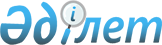 Об изменении границ населенных пунктов Шардаринского районаСовместные решение Шардаринского районного маслихата Туркестанской области от 31 марта 2021 года № 3-21-VII и постановление акимата Шардаринского района Туркестанской области от 1 апреля 2021 года № 116. Зарегистрировано Департаментом юстиции Туркестанской области 9 апреля 2021 года № 6155
      В соответствии с пунктами 1, 5 статьи 108 Земельного Кодекса Республики Казахстан от 20 июня 2003 года, подпунктом 3) статьи 12 Закона Республики Казахстан от 8 декабря 1993 года "Об административно-территориальном устройстве Республики Казахстан" акимат Шардаринского района ПОСТАНОВИЛ и Шардаринский районный маслихат РЕШИЛ:
      1. Изменить границы согласно совместному представлению районного отдела земельных отношений и отдела архитектуры и градостроительства Шардаринского района:
      1) включить 74,98 гектар земельного участка в границу населенного пункта Достык сельского округа Достык, общая площадь 275,53 гектар;
      2) включить 60,0 гектар земельного участка в границу населенного пункта Целинное сельского округа Алатау батыр, общая площадь 101,56 гектар;
      3) включить 31,74 гектар земельного участка в границу населенного пункта Коссейит сельского округа Коссейит, общая площадь 304,24 гектар.
      2. Государственному учреждению "Аппарат акима Шардаринского района" в установленном законодательством Республики Казахстан порядке обеспечить:
      1) государственную регистрацию настоящего совместного постановления и решения в Республиканском государственном учреждении "Департамент юстиции Туркестанской области Министерства юстиции Республики Казахстан"; 
      2) размещение настоящего совместного постановления и решения на интернет-ресурсе Шардаринского районного акимата после его официального опубликования.
      3. Контроль за исполнением настоящего совместного постановления и решения возложить на заместителя акима Шардаринского района А.Таженова.
      4. Настоящее совместное постановление и решение вводится в действие по истечении десяти календарных дней после дня его первого официального опубликования. 
					© 2012. РГП на ПХВ «Институт законодательства и правовой информации Республики Казахстан» Министерства юстиции Республики Казахстан
				
      Аким района

К. Жолдыбай

      Секретарь районного маслихата

А. Карсыбаев
